IV. DERS KURULU (SİNİR SİSTEMİ VE DUYU ORGANLARI)(05 Şubat 2018- 30 Mart 2018) (8 Hafta)Ders Kurulu Sınavları:Pratik Sınav Anatomi 27 Mart 2018Histoloji-Embriyoloji 28 Mart 2018Teorik Sınav30 Mart 2018              								                       HAFTA - 1   HAFTA -2       HAFTA - 3    HAFTA - 4  HAFTA - 5HAFTA-6HAFTA - 7     									                    HAFTA - 8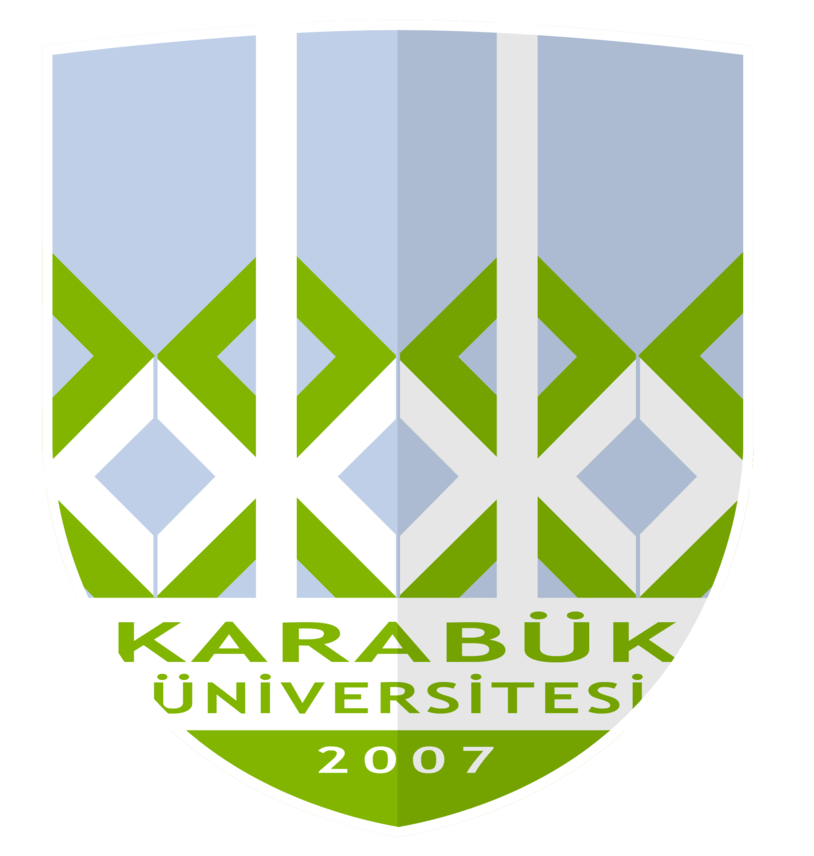 T.C. KARABÜK ÜNİVERSİTESİTIP FAKÜLTESİ2017-2018 ÖĞRETİM YILI DÖNEM II PROGRAMIDekanProf. Dr. Bünyamin ŞAHİNDekan YardımcılarıYrd. Doç. Dr. M. Kamil TURANYrd. Doç. Dr. Mustafa ÇÖRTÜKDönem KoordinatörüYrd. Doç. Dr. Zülal ÖNERDers Kurulu SorumlusuYrd. Doç. Dr. Feyza BAŞAKDİSİPLİN/BÖLÜMTeorikPratikTOPLAMAKTSAnatomi383270Histoloji - Embriyoloji61218Fizyoloji31-31Tıbbi Biyokimya3-3TOPLAM7844122DİSİPLİN/BÖLÜMÖĞRETİM ÜYELERİAnatomiProf. Dr. İbrahim KÜRTÜLProf. Dr. Bünyamin ŞAHİNYrd. Doç. Dr. Zülal ÖNER Histoloji - EmbriyolojiYrd. Doç. Dr. Yusuf ERSANYrd. Doç. Dr. Feyza BAŞAKYrd. Doç. Dr. Ahmed YAHYAZADEHFizyolojiYrd. Doç. Dr. Mehmet DEMİRTıbbi BiyokimyaDoç. Dr. Eyüp ALTINÖZ Doç. Dr. Tahir KAHRAMANYrd. Doç. Dr. İsmail HASKUL5 Şubat 2018 Pazartesi6 Şubat 2018 Salı7 Şubat 2018 Çarşamba8 Şubat 2018 Perşembe9 Şubat 2018 Cuma08:4509:30PDÖ I. OturumAnatomiMerkezi Sinir Sistemine Giriş: Genel Bilgiler Prof. Dr. Bünyamin ŞAHİN Bağımsız ÖğrenmeAnatomi pratikMedulla Spinalis G1Prof. Dr. İbrahim KÜRTÜLProf. Dr. Bünyamin ŞAHİNYrd. Doç. Dr. Zülal ÖNERPDÖ II. Oturum09:4510:30PDÖ I. OturumAnatomiMerkezi Sinir Sistemine Giriş: Genel Bilgiler Prof. Dr. Bünyamin ŞAHİN FizyolojiDuyusal KodlamaYrd. Doç. Dr. Mehmet DEMİRAnatomi pratikMedulla Spinalis G1Prof. Dr. İbrahim KÜRTÜLProf. Dr. Bünyamin ŞAHİNYrd. Doç. Dr. Zülal ÖNERPDÖ II. Oturum10:4511:30PDÖ I. OturumFizyolojiMSS’nin OrganizasyonuYrd. Doç. Dr. Mehmet DEMİRFizyolojiDokunma Duyusu ve YollarıYrd. Doç. Dr. Mehmet DEMİRAnatomi pratikMedulla Spinalis G2Prof. Dr. İbrahim KÜRTÜLProf. Dr. Bünyamin ŞAHİNYrd. Doç. Dr. Zülal ÖNERPDÖ II. Oturum11:4512:30PDÖ I. OturumFizyolojiMSS’nin OrganizasyonuYrd. Doç. Dr. Mehmet DEMİRT. BiyokimyaBeyin metabolizması ve BOS biyokimyasıYrd. Doç. Dr. İsmail HASKULAnatomi pratikMedulla Spinalis G2Prof. Dr. İbrahim KÜRTÜLProf. Dr. Bünyamin ŞAHİNYrd. Doç. Dr. Zülal ÖNERPDÖ II. Oturum13:4514:30Histoloji ve EmbriyolojiSinir Sistemi EmbriyolojisiYrd. Doç. Dr. Yusuf ERSANAnatomiMedulla Spinalis AnatomisiYrd. Doç. Dr. Zülal ÖNERAnatomiBulbusYrd. Doç. Dr. Zülal ÖNERBağımsız ÖğrenmeKlinik ve Mesleki Beceri IIIVücuda Yapışmış Olan Kenenin Uzaklaştırılma BecerisiYrd. Doç. Dr. Serap BİBEROĞLU14:4515:30Histoloji ve EmbriyolojiSinir Sistemi Histolojisi I	Yrd. Doç. Dr. Yusuf ERSANAnatomiMedulla Spinalis AnatomisiYrd. Doç. Dr. Zülal ÖNERAnatomiPonsYrd. Doç. Dr. Zülal ÖNERBağımsız ÖğrenmeKlinik ve Mesleki Beceri IIIVücuda Yapışmış Olan Kenenin Uzaklaştırılma BecerisiYrd. Doç. Dr. Serap BİBEROĞLU15:4516:30Bağımsız ÖğrenmeBağımsız ÖğrenmeBağımsız ÖğrenmeBağımsız ÖğrenmeAlan dışı seçmeli ders 16:4517:30Bağımsız ÖğrenmeBağımsız ÖğrenmeBağımsız ÖğrenmeBağımsız ÖğrenmeAlan dışı seçmeli ders 12 Şubat 2018 Pazartesi13 Şubat 2018 Salı14 Şubat 2018 Çarşamba15 Şubat 2018 Perşembe16 Şubat 2018 Cuma08:4509:30Bağımsız ÖğrenmeAnatomiCerebellumProf. Dr. Bünyamin ŞAHİNAnatomiÇıkan yollar Prof. Dr. Bünyamin ŞAHİNAnatomi pratikBeyin Sapı ve Serebellum G2Prof. Dr. İbrahim KÜRTÜLProf. Dr. Bünyamin ŞAHİNYrd. Doç. Dr. Zülal ÖNERFizyolojiGörme Fizyolojisi-IYrd. Doç. Dr. Mehmet DEMİR09:4510:30Bağımsız ÖğrenmeAnatomiCerebellumProf. Dr. Bünyamin ŞAHİNAnatomiÇıkan yollar Prof. Dr. Bünyamin ŞAHİNAnatomi pratikBeyin Sapı ve Serebellum G2Prof. Dr. İbrahim KÜRTÜLProf. Dr. Bünyamin ŞAHİNYrd. Doç. Dr. Zülal ÖNERFizyolojiGörme Fizyolojisi-IIYrd. Doç. Dr. Mehmet DEMİR10:4511:30Bağımsız ÖğrenmeFizyolojiSomatik Duyu KorteksiYrd. Doç. Dr. Mehmet DEMİRT. BiyokimyaBeyin metabolizması ve BOS biyokimyasıYrd. Doç. Dr. İsmail HASKULAnatomi pratikBeyin Sapı ve Serebellum G1Prof. Dr. İbrahim KÜRTÜLProf. Dr. Bünyamin ŞAHİNYrd. Doç. Dr. Zülal ÖNERAnatomiKranial Sinirler I-VIYrd. Doç. Dr. Zülal ÖNER11:4512:30Bağımsız ÖğrenmeFizyolojiAğrı Duyusu ve İletimiYrd. Doç. Dr. Mehmet DEMİRT. BiyokimyaGörme biyokimyasıDoç. Dr. Tahir KAHRAMANAnatomi pratik Beyin Sapı ve Serebellum G1Prof. Dr. İbrahim KÜRTÜLProf. Dr. Bünyamin ŞAHİNYrd. Doç. Dr. Zülal ÖNERAnatomiKranial Sinirler I-VIYrd. Doç. Dr. Zülal ÖNER13:4514:30AnatomiMesencephalonYrd. Doç. Dr. Zülal ÖNERBağımsız ÖğrenmeFizyolojiTalamusun FonksiyonlarıYrd. Doç. Dr. Mehmet DEMİRBağımsız ÖğrenmeKlinik ve Mesleki Beceri IIINasogastrik Sonda Takma ve Çıkarma BecerisiYrd. Doç. Dr. Müge ARIKAN14:4515:30Histoloji ve EmbriyolojiSinir Sistemi Histolojisi IIYrd. Doç. Dr. Feyza BAŞAKBağımsız ÖğrenmeBağımsız ÖğrenmeBağımsız ÖğrenmeKlinik ve Mesleki Beceri IIINasogastrik Sonda Takma ve Çıkarma BecerisiYrd. Doç. Dr. Müge ARIKAN15:4516:30Bağımsız ÖğrenmeBağımsız ÖğrenmeBağımsız ÖğrenmeBağımsız ÖğrenmeAlan dışı seçmeli ders 16:4517:30Bağımsız ÖğrenmeBağımsız ÖğrenmeBağımsız ÖğrenmeBağımsız ÖğrenmeAlan dışı seçmeli ders 19 Şubat 2018 Pazartesi20 Şubat 2018 Salı21 Şubat 2018 Çarşamba22 Şubat 2018 Perşembe23 Şubat 2018 Cuma08:4509:30Fizyolojiİşitme FizyolojisiYrd. Doç. Dr. Mehmet DEMİRBağımsız ÖğrenmeBağımsız ÖğrenmeAnatomi pratikKranial Sinirler, Diensefalon, Bazal Ganglionlar G1Prof. Dr. İbrahim KÜRTÜLProf. Dr. Bünyamin ŞAHİNYrd. Doç. Dr. Zülal ÖNERBağımsız Öğrenme09:4510:30Fizyolojiİşitme FizyolojisiYrd. Doç. Dr. Mehmet DEMİRAnatomiİnen Yollar Prof. Dr. Bünyamin ŞAHİNAnatomiBazal GanglionlarYrd. Doç. Dr. Zülal ÖNERAnatomi pratikKranial Sinirler, Diensefalon, Bazal Ganglionlar G1Prof. Dr. İbrahim KÜRTÜLProf. Dr. Bünyamin ŞAHİNYrd. Doç. Dr. Zülal ÖNERBağımsız Öğrenme10:4511:30AnatomiKranial Sinirler VII-XII Yrd. Doç. Dr. Zülal ÖNERAnatomiİnen Yollar Prof. Dr. Bünyamin ŞAHİNAnatomiDiencephalon Prof. Dr. Bünyamin ŞAHİNAnatomi pratikKranial Sinirler, Diensefalon, Bazal Ganglionlar G2Prof. Dr. İbrahim KÜRTÜLProf. Dr. Bünyamin ŞAHİNYrd. Doç. Dr. Zülal ÖNERBağımsız Öğrenme11:4512:30AnatomiKranial Sinirler VII-XII Yrd. Doç. Dr. Zülal ÖNERFizyolojiVestibüler Sistem ve Denge DuyusuYrd. Doç. Dr. Mehmet DEMİRAnatomiDiencephalon Prof. Dr. Bünyamin ŞAHİNAnatomi pratikKranial Sinirler, Diensefalon, Bazal Ganglionlar G2Prof. Dr. İbrahim KÜRTÜLProf. Dr. Bünyamin ŞAHİNYrd. Doç. Dr. Zülal ÖNERBağımsız Öğrenme13:4514:30Bağımsız ÖğrenmeAnatomiMSS zarları, Beyin Ventrikülleri, BOS DolaşımıYrd. Doç. Dr. Zülal ÖNER Anatomi pratikBeyin Zarları, Sinüs, Ventrikül ve BOS G2Prof. Dr. İbrahim KÜRTÜLProf. Dr. Bünyamin ŞAHİNYrd. Doç. Dr. Zülal ÖNERBağımsız ÖğrenmeKlinik ve Mesleki Beceri IIIApse Açma ve Kültür Alma BecerisiYrd. Doç. Dr. Serap BİBEROĞLU14:4515:30Bağımsız ÖğrenmeAnatomiMSS zarları, Beyin Ventrikülleri, BOS DolaşımıYrd. Doç. Dr. Zülal ÖNERAnatomi pratikBeyin Zarları, Sinüs, Ventrikül ve BOS G2Prof. Dr. İbrahim KÜRTÜLProf. Dr. Bünyamin ŞAHİNYrd. Doç. Dr. Zülal ÖNERBağımsız ÖğrenmeKlinik ve Mesleki Beceri IIIApse Açma ve Kültür Alma BecerisiYrd. Doç. Dr. Serap BİBEROĞLU15:4516:30Bağımsız ÖğrenmeAnatomi pratikBeyin Zarları, Sinüs, Ventrikül ve BOS G1Prof. Dr. İbrahim KÜRTÜLProf. Dr. Bünyamin ŞAHİNYrd. Doç. Dr. Zülal ÖNERBağımsız ÖğrenmeAlan dışı seçmeli ders 16:4517:30Bağımsız ÖğrenmeBağımsız ÖğrenmeAnatomi pratikBeyin Zarları, Sinüs, Ventrikül ve BOS G1Prof. Dr. İbrahim KÜRTÜLProf. Dr. Bünyamin ŞAHİNYrd. Doç. Dr. Zülal ÖNERBağımsız ÖğrenmeAlan dışı seçmeli ders 26 Şubat 2018 Pazartesi27 Şubat 2018 Salı28 Şubat 2018 Çarşamba1 Mart 2018 Perşembe2 Mart 2018  2018 Cuma08:4509:30Bağımsız ÖğrenmeBağımsız ÖğrenmeBağımsız ÖğrenmeAnatomi pratikBeyin lobları, sulkus ve giruslar G1Prof. Dr. İbrahim KÜRTÜLProf. Dr. Bünyamin ŞAHİNYrd. Doç. Dr. Zülal ÖNERBağımsız Öğrenme09:4510:30Bağımsız ÖğrenmeBağımsız ÖğrenmeFizyolojiBeyin Sapının FonksiyonlarıYrd. Doç. Dr. Mehmet DEMİRAnatomi pratikBeyin lobları, sulkus ve giruslar G1Prof. Dr. İbrahim KÜRTÜLProf. Dr. Bünyamin ŞAHİNYrd. Doç. Dr. Zülal ÖNERBağımsız Öğrenme10:4511:30Bağımsız ÖğrenmeFizyolojiBeyinin Motor SistemleriYrd. Doç. Dr. Mehmet DEMİRFizyolojiBeyin Sapının FonksiyonlarıYrd. Doç. Dr. Mehmet DEMİRAnatomi pratikBeyin lobları, sulkus ve giruslar G2Prof. Dr. İbrahim KÜRTÜLProf. Dr. Bünyamin ŞAHİNYrd. Doç. Dr. Zülal ÖNERBağımsız Öğrenme11:4512:30Bağımsız ÖğrenmeFizyolojiBeyinin Motor SistemleriYrd. Doç. Dr. Mehmet DEMİRBağımsız ÖğrenmeAnatomi pratikBeyin lobları, sulkus ve giruslar G2Prof. Dr. İbrahim KÜRTÜLProf. Dr. Bünyamin ŞAHİNYrd. Doç. Dr. Zülal ÖNERBağımsız Öğrenme13:4514:30AnatomiHemisfer morfolojisi, Motor ve Duyu Bölgeleri Yrd. Doç. Dr. Zülal ÖNERBağımsız ÖğrenmeBağımsız ÖğrenmeBağımsız ÖğrenmeVİZE SINAVI I (OSCE)Klinik ve Mesleki Beceri IIIYrd. Doç. Dr. Serap BİBEROĞLU14:4515:30AnatomiHemisfer morfolojisi, Motor ve Duyu Bölgeleri Yrd. Doç. Dr. Zülal ÖNERBağımsız ÖğrenmeBağımsız ÖğrenmeBağımsız ÖğrenmeVİZE SINAVI I (OSCE)Klinik ve Mesleki Beceri IIIYrd. Doç. Dr. Serap BİBEROĞLU15:4516:30FizyolojiTad ve Koku DuyularıYrd. Doç. Dr. Mehmet DEMİRBağımsız ÖğrenmeBağımsız ÖğrenmeBağımsız ÖğrenmeAlan dışı seçmeli ders 16:4517:30Bağımsız ÖğrenmeBağımsız ÖğrenmeBağımsız ÖğrenmeBağımsız ÖğrenmeAlan dışı seçmeli ders 5 Mart 2018 Pazartesi6 Mart 2018 Salı7 Mart 2018 Çarşamba8 Mart 2018 Perşembe9 Mart 2018 Cuma08:4509:30Bağımsız ÖğrenmeBağımsız ÖğrenmeAnatomiGöz AnatomisiProf. Dr. Bünyamin ŞAHİNAnatomi/Histoloji pratikBeyin Hemisferleri, Beyaz Cevher, MSS Damarları G2/Nöron, Beyin, Beyincik Histolojisi G1Prof. Dr. İbrahim KÜRTÜLProf. Dr. Bünyamin ŞAHİNYrd. Doç. Dr. Zülal ÖNERYrd. Doç. Dr. Yusuf ERSANYrd. Doç. Dr. Feyza BAŞAKYrd. Doç. Dr. Ahmed YAHYAZADEHBağımsız Öğrenme09:4510:30Bağımsız ÖğrenmeAnatomiBeyin Hemisferlerinin Beyaz CevheriProf. Dr. Bünyamin ŞAHİNAnatomiGöz AnatomisiProf. Dr. Bünyamin ŞAHİNAnatomi/Histoloji pratikBeyin Hemisferleri, Beyaz Cevher, MSS Damarları G2/Nöron, Beyin, Beyincik Histolojisi G1Prof. Dr. İbrahim KÜRTÜLProf. Dr. Bünyamin ŞAHİNYrd. Doç. Dr. Zülal ÖNERYrd. Doç. Dr. Yusuf ERSANYrd. Doç. Dr. Feyza BAŞAKYrd. Doç. Dr. Ahmed YAHYAZADEHBağımsız Öğrenme10:4511:30Bağımsız ÖğrenmeFizyolojiSerebellumun FonksiyonlarıYrd. Doç. Dr. Mehmet DEMİRFizyolojiBazal Gangliyonların FonksiyonlarıYrd. Doç. Dr. Mehmet DEMİRAnatomi/Histoloji pratikBeyin Hemisferleri, Beyaz Cevher, MSS Damarları G1/Nöron, Beyin, Beyincik Histolojisi G2Prof. Dr. İbrahim KÜRTÜLProf. Dr. Bünyamin ŞAHİNYrd. Doç. Dr. Zülal ÖNERYrd. Doç. Dr. Yusuf ERSANYrd. Doç. Dr. Feyza BAŞAKYrd. Doç. Dr. Ahmed YAHYAZADEHBağımsız Öğrenme11:4512:30Bağımsız ÖğrenmeFizyolojiSerebellumun FonksiyonlarıYrd. Doç. Dr. Mehmet DEMİRFizyolojiBazal Gangliyonların FonksiyonlarıYrd. Doç. Dr. Mehmet DEMİRAnatomi/Histoloji pratikBeyin Hemisferleri, Beyaz Cevher, MSS Damarları G1/Nöron, Beyin, Beyincik Histolojisi G2Prof. Dr. İbrahim KÜRTÜLProf. Dr. Bünyamin ŞAHİNYrd. Doç. Dr. Zülal ÖNERYrd. Doç. Dr. Yusuf ERSANYrd. Doç. Dr. Feyza BAŞAKYrd. Doç. Dr. Ahmed YAHYAZADEHBağımsız Öğrenme13:4514:30Bağımsız ÖğrenmeAnatomiMerkezi Sinir Sisteminin DamarlarıYrd. Doç. Dr. Zülal ÖNERBağımsız Öğrenme Bağımsız ÖğrenmeKlinik ve Mesleki Beceri IIIKopan Uzvun Transportu ve Kanama Kontrolü BecerisiYrd. Doç. Dr. Serap BİBEROĞLU14:4515:30Bağımsız ÖğrenmeBağımsız ÖğrenmeBağımsız Öğrenme Bağımsız ÖğrenmeKlinik ve Mesleki Beceri IIIKopan Uzvun Transportu ve Kanama Kontrolü BecerisiYrd. Doç. Dr. Serap BİBEROĞLU15:4516:30Bağımsız ÖğrenmeBağımsız ÖğrenmeBağımsız Öğrenme Bağımsız ÖğrenmeAlan dışı seçmeli ders 16:4517:30Bağımsız ÖğrenmeBağımsız ÖğrenmeBağımsız ÖğrenmeBağımsız ÖğrenmeAlan dışı seçmeli ders 12 Mart 2018 Pazartesi13 Mart 2018 Salı14 Mart 2018  Çarşamba15 Mart 2018 Perşembe16 Mart 2018 Cuma08:4509:30Bağımsız ÖğrenmeAnatomiGörme Yolları ve ReflekslerProf. Dr. Bünyamin ŞAHİNBağımsız ÖğrenmeAnatomi/Histoloji pratikGöz Anatomisi G1/Med. Spinalis ve Ganglion, Periferik Sinir Histolojisi G2Prof. Dr. İbrahim KÜRTÜLProf. Dr. Bünyamin ŞAHİNYrd. Doç. Dr. Zülal ÖNERYrd. Doç. Dr. Yusuf ERSANYrd. Doç. Dr. Feyza BAŞAKYrd. Doç. Dr. Ahmed YAHYAZADEHBağımsız Öğrenme09:4510:30Histoloji ve EmbriyolojiGöz Histoloji ve EmbriyolojisiYrd. Doç. Dr. Feyza BAŞAKAnatomiİşitme ve Denge YollarıProf. Dr. Bünyamin ŞAHİNBağımsız ÖğrenmeAnatomi/Histoloji pratikGöz Anatomisi G1/Med. Spinalis ve Ganglion, Periferik Sinir Histolojisi G2Prof. Dr. İbrahim KÜRTÜLProf. Dr. Bünyamin ŞAHİNYrd. Doç. Dr. Zülal ÖNERYrd. Doç. Dr. Yusuf ERSANYrd. Doç. Dr. Feyza BAŞAKYrd. Doç. Dr. Ahmed YAHYAZADEHHistoloji ve EmbriyolojiKulak Histoloji ve EmbriyolojisiYrd. Doç. Dr. Feyza BAŞAK10:4511:30AnatomiKulak Anatomisi Yrd. Doç. Dr. Zülal ÖNERBağımsız ÖğrenmeBağımsız ÖğrenmeAnatomi/Histoloji pratikGöz Anatomisi G2/Med. Spinalis ve Ganglion, Periferik Sinir Histolojisi G1Prof. Dr. İbrahim KÜRTÜLProf. Dr. Bünyamin ŞAHİNYrd. Doç. Dr. Zülal ÖNERYrd. Doç. Dr. Yusuf ERSANYrd. Doç. Dr. Feyza BAŞAKYrd. Doç. Dr. Ahmed YAHYAZADEHHistoloji ve EmbriyolojiDeri ve Eklerinin Histoloji ve  EmbriyolojisiYrd. Doç. Dr. Feyza BAŞAK11:4512:30AnatomiKulak Anatomisi Yrd. Doç. Dr. Zülal ÖNERBağımsız ÖğrenmeBağımsız ÖğrenmeAnatomi/Histoloji pratikGöz Anatomisi G2/Med. Spinalis ve Ganglion, Periferik Sinir Histolojisi G1Prof. Dr. İbrahim KÜRTÜLProf. Dr. Bünyamin ŞAHİNYrd. Doç. Dr. Zülal ÖNERYrd. Doç. Dr. Yusuf ERSANYrd. Doç. Dr. Feyza BAŞAKYrd. Doç. Dr. Ahmed YAHYAZADEHBağımsız Öğrenme13:4514:30Bağımsız ÖğrenmeBağımsız ÖğrenmeBağımsız ÖğrenmeBağımsız ÖğrenmeKlinik ve Mesleki Beceri IIIİnhaler İlaç Kullanımı - Nebülizatör Kullanma BecerisiDoç. Dr. Mustafa ÇÖRTÜK14:4515:30Bağımsız ÖğrenmeBağımsız ÖğrenmeBağımsız ÖğrenmeBağımsız ÖğrenmeKlinik ve Mesleki Beceri IIIİnhaler İlaç Kullanımı - Nebülizatör Kullanma BecerisiDoç. Dr. Mustafa ÇÖRTÜK15:4516:30Bağımsız ÖğrenmeBağımsız ÖğrenmeBağımsız ÖğrenmeBağımsız ÖğrenmeAlan dışı seçmeli ders 16:4517:30Bağımsız ÖğrenmeBağımsız ÖğrenmeBağımsız ÖğrenmeBağımsız ÖğrenmeAlan dışı seçmeli ders 19 Mart 2018 Pazartesi20 Mart 2018 Salı21 Mart 2018 Çarşamba22 Mart 2018 Perşembe23 Mart 2018 Cuma08:4509:30Bağımsız ÖğrenmeAnatomiKoku Yolları ve Limbik SistemProf. Dr. Bünyamin ŞAHİNAnatomiSempatik ve Parasempatik Sinir SistemiProf. Dr. Bünyamin ŞAHİNAnatomi/Histoloji pratikKulak Anatomisi G2/Göz, Deri ve Ekleri, Kulak Histolojisi G1Prof. Dr. İbrahim KÜRTÜLProf. Dr. Bünyamin ŞAHİNYrd. Doç. Dr. Zülal ÖNERYrd. Doç. Dr. Yusuf ERSANYrd. Doç. Dr. Feyza BAŞAKYrd. Doç. Dr. Ahmed YAHYAZADEHBağımsız Öğrenme09:4510:30Bağımsız ÖğrenmeAnatomiSempatik ve Parasempatik Sinir SistemiProf. Dr. Bünyamin ŞAHİNAnatomiSinir Sistemi Klinik AnatomisiYrd. Doç. Dr. Zülal ÖNERAnatomi/Histoloji pratikKulak Anatomisi G2/Göz, Deri ve Ekleri, Kulak Histolojisi G1Prof. Dr. İbrahim KÜRTÜLProf. Dr. Bünyamin ŞAHİNYrd. Doç. Dr. Zülal ÖNERYrd. Doç. Dr. Yusuf ERSANYrd. Doç. Dr. Feyza BAŞAKYrd. Doç. Dr. Ahmed YAHYAZADEHBağımsız Öğrenme10:4511:30FizyolojiLimbik Sistem: Hipotalamusun FonksiyonlarıYrd. Doç. Dr. Mehmet DEMİRFizyolojiÖğrenme ve HafızaYrd. Doç. Dr. Mehmet DEMİRFizyolojiBeyin Korteksi: Konuşma MerkezleriYrd. Doç. Dr. Mehmet DEMİRAnatomi/Histoloji pratikKulak Anatomisi G1/Göz, Deri ve Ekleri, Kulak Histolojisi G2Prof. Dr. İbrahim KÜRTÜLProf. Dr. Bünyamin ŞAHİNYrd. Doç. Dr. Zülal ÖNERYrd. Doç. Dr. Yusuf ERSANYrd. Doç. Dr. Feyza BAŞAKYrd. Doç. Dr. Ahmed YAHYAZADEHBağımsız Öğrenme11:4512:30FizyolojiLimbik Sistem: Hipotalamusun FonksiyonlarıYrd. Doç. Dr. Mehmet DEMİRFizyolojiÖğrenme ve HafızaYrd. Doç. Dr. Mehmet DEMİRFizyolojiBeyinin Yaşlanması ve DemansYrd. Doç. Dr. Mehmet DEMİRAnatomi/Histoloji pratikKulak Anatomisi G1/Göz, Deri ve Ekleri, Kulak Histolojisi G2Prof. Dr. İbrahim KÜRTÜLProf. Dr. Bünyamin ŞAHİNYrd. Doç. Dr. Zülal ÖNERYrd. Doç. Dr. Yusuf ERSANYrd. Doç. Dr. Feyza BAŞAKYrd. Doç. Dr. Ahmed YAHYAZADEHBağımsız Öğrenme13:4514:30FizyolojiBeyin Korteksi ve Assosiyasyon AlanlarıYrd. Doç. Dr. Mehmet DEMİRFizyolojiUyku FizyolojisiYrd. Doç. Dr. Mehmet DEMİRFizyolojiKan Beyin Bariyeri ve BOSYrd. Doç. Dr. Mehmet DEMİRBağımsız ÖğrenmeVİZE SINAVI II (OSCE)Klinik ve Mesleki Beceri IIIYrd. Doç. Dr. Serap BİBEROĞLU14:4515:30FizyolojiBeyin Korteksi ve Assosiyasyon AlanlarıYrd. Doç. Dr. Mehmet DEMİRBağımsız ÖğrenmeBağımsız ÖğrenmeBağımsız ÖğrenmeVİZE SINAVI II (OSCE)Klinik ve Mesleki Beceri IIIYrd. Doç. Dr. Serap BİBEROĞLU15:4516:30Bağımsız ÖğrenmeBağımsız ÖğrenmeBağımsız ÖğrenmeBağımsız ÖğrenmeAlan dışı seçmeli ders 16:4517:30Bağımsız ÖğrenmeBağımsız ÖğrenmeBağımsız ÖğrenmeBağımsız ÖğrenmeAlan dışı seçmeli ders 26 Mart 2018 Pazartesi27 Mart 2018 Salı28 Mart 2018 Çarşamba29 Mart 2018 Perşembe30 Mart 2018 Cuma08:4509:30PRATİK SINAV AnatomiBağımsız ÖğrenmePRATİK SINAV Histoloji-EmbriyolojiBağımsız ÖğrenmeTEORİK SINAV09:4510:30PRATİK SINAV AnatomiBağımsız ÖğrenmePRATİK SINAV Histoloji-EmbriyolojiBağımsız ÖğrenmeTEORİK SINAV10:4511:30PRATİK SINAV AnatomiBağımsız ÖğrenmePRATİK SINAV Histoloji-EmbriyolojiBağımsız ÖğrenmeTEORİK SINAV11:4512:30PRATİK SINAV Anatomi     Bağımsız ÖğrenmePRATİK SINAV Histoloji-EmbriyolojiBağımsız ÖğrenmeTEORİK SINAV13:4514:30Bağımsız ÖğrenmeBağımsız ÖğrenmeBağımsız ÖğrenmeBağımsız ÖğrenmeKlinik ve Mesleki Beceri IIIBebek Vücut Ağırlığı-Boy- Baş Çevresi Ölçme BecerisiYrd. Doç. Dr. Mahmut TURGUT14:4515:30Bağımsız ÖğrenmeBağımsız ÖğrenmeBağımsız ÖğrenmeBağımsız ÖğrenmeKlinik ve Mesleki Beceri IIIBebek Vücut Ağırlığı-Boy- Baş Çevresi Ölçme BecerisiYrd. Doç. Dr. Mahmut TURGUT15:4516:30Bağımsız ÖğrenmeBağımsız ÖğrenmeBağımsız ÖğrenmeBağımsız ÖğrenmeAlan dışı seçmeli ders 16:4517:30Bağımsız Öğrenme     Bağımsız ÖğrenmeBağımsız ÖğrenmeBağımsız ÖğrenmeAlan dışı seçmeli ders 